NOTĂ INFORMATIVĂcu privire la aprobarea Acordului de parteneriat dintre AO CCF Moldova - Copil, Comunitate, Familie și Consiliul Raional SîngereiExtrasDECIZIE Nr. 2/24din 28 mai 2020or. SîngereiCu privire la aprobarea Acordului de parteneriatdintre AO CCF Moldova - Copil, Comunitate, Familie și Consiliul Raional SîngereiAvînd în vedere nota  informativă cu privire la aprobarea Acordului de parteneriat dintre AO CCF Moldova - Copil, Comunitate, Familie și Consiliul Raional Sîngerei, în temeiul Legii nr. 338-XIII din 15.12.1994  privind drepturile copilului, Legii nr.140 din 14.06.2013 privind protecţia specială a copiilor aflaţi în situaţie de risc şi a copiilor separaţi de părinţi,  art. 43 alin. (2) din Legea 436 –XVI din 28.12.2006 privind administrația publică locală,  Legii nr. 100 din 22.12.2017 cu  privire la actele normative, Consiliul Raional                                                                      DECIDE:A remite proiectul “Cu privire la aprobarea Acordului de parteneriat dintre AO CCF Moldova - Copil, Comunitate, Familie  și Consiliul Raional Sîngerei”, spre reexaminare.             Preşedintele şedinţei				       CERNEI Oleg             CONTRASEMNAT:              Secretar al             Consiliului raional					                               UNGUREANU Gheorghe Conform originalului:             Secretar al             Consiliului raional					                                UNGUREANU Gheorghe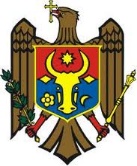 REPUBLICA  MOLDOVACONSILIUL  RAIONALSÎNGEREI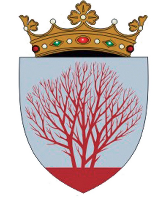 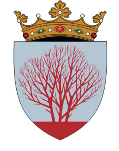 Direcția Asistență Socială și Protecție a FamilieiDirecția Asistență Socială și Protecție a FamilieiDirecția Asistență Socială și Protecție a Familiei1.Denumirea autorului şi, după caz, a participanţilor la elaborarea proiectului1.Denumirea autorului şi, după caz, a participanţilor la elaborarea proiectului1.Denumirea autorului şi, după caz, a participanţilor la elaborarea proiectului1.Denumirea autorului şi, după caz, a participanţilor la elaborarea proiectului   Proiectul de decizie este elaborat în cadrul Direcției Asistență Socială și Protecție a Familiei.   Proiectul de decizie este elaborat în cadrul Direcției Asistență Socială și Protecție a Familiei.   Proiectul de decizie este elaborat în cadrul Direcției Asistență Socială și Protecție a Familiei.   Proiectul de decizie este elaborat în cadrul Direcției Asistență Socială și Protecție a Familiei.2. Condiţiile ce au impus elaborarea proiectului de act normativ şi finalităţile urmărite2. Condiţiile ce au impus elaborarea proiectului de act normativ şi finalităţile urmărite2. Condiţiile ce au impus elaborarea proiectului de act normativ şi finalităţile urmărite2. Condiţiile ce au impus elaborarea proiectului de act normativ şi finalităţile urmărite         AO CCF Moldova este un partener activ al Autorităților Publice Centrale (Ministerul Sănătății, Muncii și Protecției Sociale al Republicii Moldova) și Autorităților Publice Locale (28 raioane) contribuind activ la realizarea reformei sistemului rezidențial de îngrijire a copilului din Republica Moldova.         În acest context, în iunie 2018 a fost semnat un Acord de colaborare pentru 2 ani cu Consiliul Raional Sîngerei, care prevede un șir de acțiuni bilaterale axate pe prevenirea instituționalizării copiilor din raionul Sîngerei, dezinstituționalizarea copiilor din Centrul de Plasament Temporar de Reabilitare pentru Copii din Bălți și dezvoltarea de servicii de tip familial. Acțiunile realizate până în prezent au fost implementate în colaborare cu Direcția Asistență Socială și Protecție a Familiei Sîngerei. Pe parcursul celor 2 ani de colaborare CCF/HHC Moldova a investit 101.162,80 MDL la implementarea acțiunilor proiectului în raionul Sîngerei.         Scopul proiectului de Decizie  este de a prelungi colaborarea Consiliului Raional Sîngerei cu AO CCF Moldova pentru următorii 3 ani, prin semnarea unui nou acord de colaborare pentru asigurarea continuității acțiunilor începute menite să contribuie la reformarea și consolidarea sistemului de protecție a copilului la nivel local.         AO CCF Moldova este un partener activ al Autorităților Publice Centrale (Ministerul Sănătății, Muncii și Protecției Sociale al Republicii Moldova) și Autorităților Publice Locale (28 raioane) contribuind activ la realizarea reformei sistemului rezidențial de îngrijire a copilului din Republica Moldova.         În acest context, în iunie 2018 a fost semnat un Acord de colaborare pentru 2 ani cu Consiliul Raional Sîngerei, care prevede un șir de acțiuni bilaterale axate pe prevenirea instituționalizării copiilor din raionul Sîngerei, dezinstituționalizarea copiilor din Centrul de Plasament Temporar de Reabilitare pentru Copii din Bălți și dezvoltarea de servicii de tip familial. Acțiunile realizate până în prezent au fost implementate în colaborare cu Direcția Asistență Socială și Protecție a Familiei Sîngerei. Pe parcursul celor 2 ani de colaborare CCF/HHC Moldova a investit 101.162,80 MDL la implementarea acțiunilor proiectului în raionul Sîngerei.         Scopul proiectului de Decizie  este de a prelungi colaborarea Consiliului Raional Sîngerei cu AO CCF Moldova pentru următorii 3 ani, prin semnarea unui nou acord de colaborare pentru asigurarea continuității acțiunilor începute menite să contribuie la reformarea și consolidarea sistemului de protecție a copilului la nivel local.         AO CCF Moldova este un partener activ al Autorităților Publice Centrale (Ministerul Sănătății, Muncii și Protecției Sociale al Republicii Moldova) și Autorităților Publice Locale (28 raioane) contribuind activ la realizarea reformei sistemului rezidențial de îngrijire a copilului din Republica Moldova.         În acest context, în iunie 2018 a fost semnat un Acord de colaborare pentru 2 ani cu Consiliul Raional Sîngerei, care prevede un șir de acțiuni bilaterale axate pe prevenirea instituționalizării copiilor din raionul Sîngerei, dezinstituționalizarea copiilor din Centrul de Plasament Temporar de Reabilitare pentru Copii din Bălți și dezvoltarea de servicii de tip familial. Acțiunile realizate până în prezent au fost implementate în colaborare cu Direcția Asistență Socială și Protecție a Familiei Sîngerei. Pe parcursul celor 2 ani de colaborare CCF/HHC Moldova a investit 101.162,80 MDL la implementarea acțiunilor proiectului în raionul Sîngerei.         Scopul proiectului de Decizie  este de a prelungi colaborarea Consiliului Raional Sîngerei cu AO CCF Moldova pentru următorii 3 ani, prin semnarea unui nou acord de colaborare pentru asigurarea continuității acțiunilor începute menite să contribuie la reformarea și consolidarea sistemului de protecție a copilului la nivel local.         AO CCF Moldova este un partener activ al Autorităților Publice Centrale (Ministerul Sănătății, Muncii și Protecției Sociale al Republicii Moldova) și Autorităților Publice Locale (28 raioane) contribuind activ la realizarea reformei sistemului rezidențial de îngrijire a copilului din Republica Moldova.         În acest context, în iunie 2018 a fost semnat un Acord de colaborare pentru 2 ani cu Consiliul Raional Sîngerei, care prevede un șir de acțiuni bilaterale axate pe prevenirea instituționalizării copiilor din raionul Sîngerei, dezinstituționalizarea copiilor din Centrul de Plasament Temporar de Reabilitare pentru Copii din Bălți și dezvoltarea de servicii de tip familial. Acțiunile realizate până în prezent au fost implementate în colaborare cu Direcția Asistență Socială și Protecție a Familiei Sîngerei. Pe parcursul celor 2 ani de colaborare CCF/HHC Moldova a investit 101.162,80 MDL la implementarea acțiunilor proiectului în raionul Sîngerei.         Scopul proiectului de Decizie  este de a prelungi colaborarea Consiliului Raional Sîngerei cu AO CCF Moldova pentru următorii 3 ani, prin semnarea unui nou acord de colaborare pentru asigurarea continuității acțiunilor începute menite să contribuie la reformarea și consolidarea sistemului de protecție a copilului la nivel local.3. Principalele prevederi ale proiectului şi evidenţierea elementelor noi3. Principalele prevederi ale proiectului şi evidenţierea elementelor noi3. Principalele prevederi ale proiectului şi evidenţierea elementelor noi3. Principalele prevederi ale proiectului şi evidenţierea elementelor noi       Elaborarea prezentului proiect de decizie este reglementat de prevederile Legii nr. 338-XIII din 15.12.1994  privind drepturile copilului, Legii nr.140 din 14.06.2013 privind protecţia specială a copiilor aflaţi în situaţie de risc şi a copiilor separaţi de părinţi,  art. 43 alin. (2) din Legea 436 –XVI din 28.12.2006 privind administrația publică locală;  Legea nr. 100 din 22.12.2017 cu  privire la actele normative.       Elaborarea prezentului proiect de decizie este reglementat de prevederile Legii nr. 338-XIII din 15.12.1994  privind drepturile copilului, Legii nr.140 din 14.06.2013 privind protecţia specială a copiilor aflaţi în situaţie de risc şi a copiilor separaţi de părinţi,  art. 43 alin. (2) din Legea 436 –XVI din 28.12.2006 privind administrația publică locală;  Legea nr. 100 din 22.12.2017 cu  privire la actele normative.       Elaborarea prezentului proiect de decizie este reglementat de prevederile Legii nr. 338-XIII din 15.12.1994  privind drepturile copilului, Legii nr.140 din 14.06.2013 privind protecţia specială a copiilor aflaţi în situaţie de risc şi a copiilor separaţi de părinţi,  art. 43 alin. (2) din Legea 436 –XVI din 28.12.2006 privind administrația publică locală;  Legea nr. 100 din 22.12.2017 cu  privire la actele normative.       Elaborarea prezentului proiect de decizie este reglementat de prevederile Legii nr. 338-XIII din 15.12.1994  privind drepturile copilului, Legii nr.140 din 14.06.2013 privind protecţia specială a copiilor aflaţi în situaţie de risc şi a copiilor separaţi de părinţi,  art. 43 alin. (2) din Legea 436 –XVI din 28.12.2006 privind administrația publică locală;  Legea nr. 100 din 22.12.2017 cu  privire la actele normative.4. Fundamentarea economico-financiară4. Fundamentarea economico-financiară4. Fundamentarea economico-financiară4. Fundamentarea economico-financiară   Nu sunt necesare surse financiare pentru implementarea prezentului proiect de  decizie.     Nu sunt necesare surse financiare pentru implementarea prezentului proiect de  decizie.     Nu sunt necesare surse financiare pentru implementarea prezentului proiect de  decizie.     Nu sunt necesare surse financiare pentru implementarea prezentului proiect de  decizie.  5. Modul de încorporare a actului în cadrul normativ în vigoare5. Modul de încorporare a actului în cadrul normativ în vigoare5. Modul de încorporare a actului în cadrul normativ în vigoare5. Modul de încorporare a actului în cadrul normativ în vigoare Prezentul proiect  necesită aprobarea Acordului de parteneriat  dintre AO CCF Moldova - Copil, Comunitate, Familie și Consiliul Raional Sîngerei. Prezentul proiect  necesită aprobarea Acordului de parteneriat  dintre AO CCF Moldova - Copil, Comunitate, Familie și Consiliul Raional Sîngerei. Prezentul proiect  necesită aprobarea Acordului de parteneriat  dintre AO CCF Moldova - Copil, Comunitate, Familie și Consiliul Raional Sîngerei. Prezentul proiect  necesită aprobarea Acordului de parteneriat  dintre AO CCF Moldova - Copil, Comunitate, Familie și Consiliul Raional Sîngerei.ÎNTOCMITȘef  al DASPFMaria BAJURAÎmi asum responsabilitatea pentru fundamentarea,corectitudinea şi legalitatea întocmirii acestui proiect                                         ___________________________(semnătura)SUSȚINVicepresedintele raionului SingereiTudor TUTUNARUÎmi asum în totalitate responsabilitateaîntocmirii şi legalităţii, în solidar cuîntocmitorul proiectului_________________________(semnătura)REPUBLICA  MOLDOVACONSILIUL  RAIONALSÎNGEREI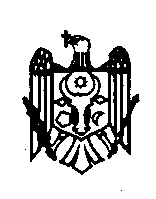 РЕСПУБЛИКА МОЛДОВАСЫНДЖЕРЕЙСКИЙРАЙОННЫЙ СОВЕТ